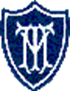 27th January 2023Spring Parent consultation evenings This terms parent evenings will take place on Wednesday 29th March from 3.30pm – 7pm and Thursday 30th March from 3.30pm – 6.30pm. You will need your login details to login to the website to book your slot once the appointments go live. You will be notified when the appointments are available to book. Please contact the school office via email if you are having difficulties logging into the website. If using a handheld device you will need to scroll to the bottom of the homepage and click the Parent Login band at the bottom. Parents Online Safety EveningPSCO’s delivered our Online Safety evening yesterday which shared vital information on how to keep your child safe online. We at MTVS strive to provide our children and families with as much information as possible to keep the children safe. We had 6 members of staff who rearranged their own commitments to offer support but with only 2 parents attending we have uploaded the presentation to the website for you to access at a time more convenient to you and will reconsider the way we provide the information to you in the future. Please email the school office if you have any suggestions or ideas.Dates for the diary: Keep checking the calendar on our website for any upcoming events you need to be aware of. We update it regularly and this is the main calendar for all our events for you to access.http://www.mickletraffordvillageschool.co.uk/events How to access our website using a phone:If you are using a handheld device to access the school website, it will appear slightly differently to a desktop device. Therefore, please ensure you use the menu, followed by the small arrows, which appear next to the drop down sections to access all areas within the subsection.If you are having difficulties or would like a quick demonstration, please take your phone to the school office.Attendance reminder from our Attendance Policy:Role of Parents: Parents are responsible for: ● Ensuring that their children are punctual and know the importance of good attendance ● Informing the school on the first day of absence ● Informing the school of any changes to their contact details ● Collecting their children on time ● Ensuring that an absence of leave request form is completed prior to the absenceParents requesting Leave of Absence for any reason (other than medical) must complete the form (available from school, or on the website) in advance.A copy of the leave of absence request form is also attached to this email.AmaSing Clubs and EventsPlease click below for details of free orchestral sessions available.Ellesmere Port Comic Con free event on Sunday 28th JanuaryFinally, thank you to all the year 3 children and parents who made tonight’s cake sale such a success.Have a lovely weekendWendy Lyon and Julie Cox